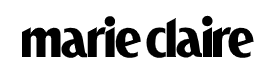 September 16, 2020*Featured on homepage*https://www.marieclaire.com/beauty/a33920013/saweetie-skin-routine-masked-and-answered/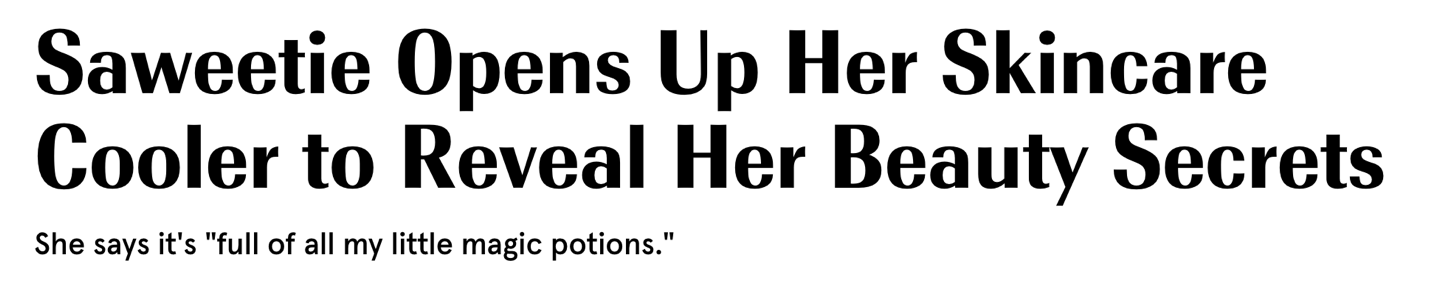 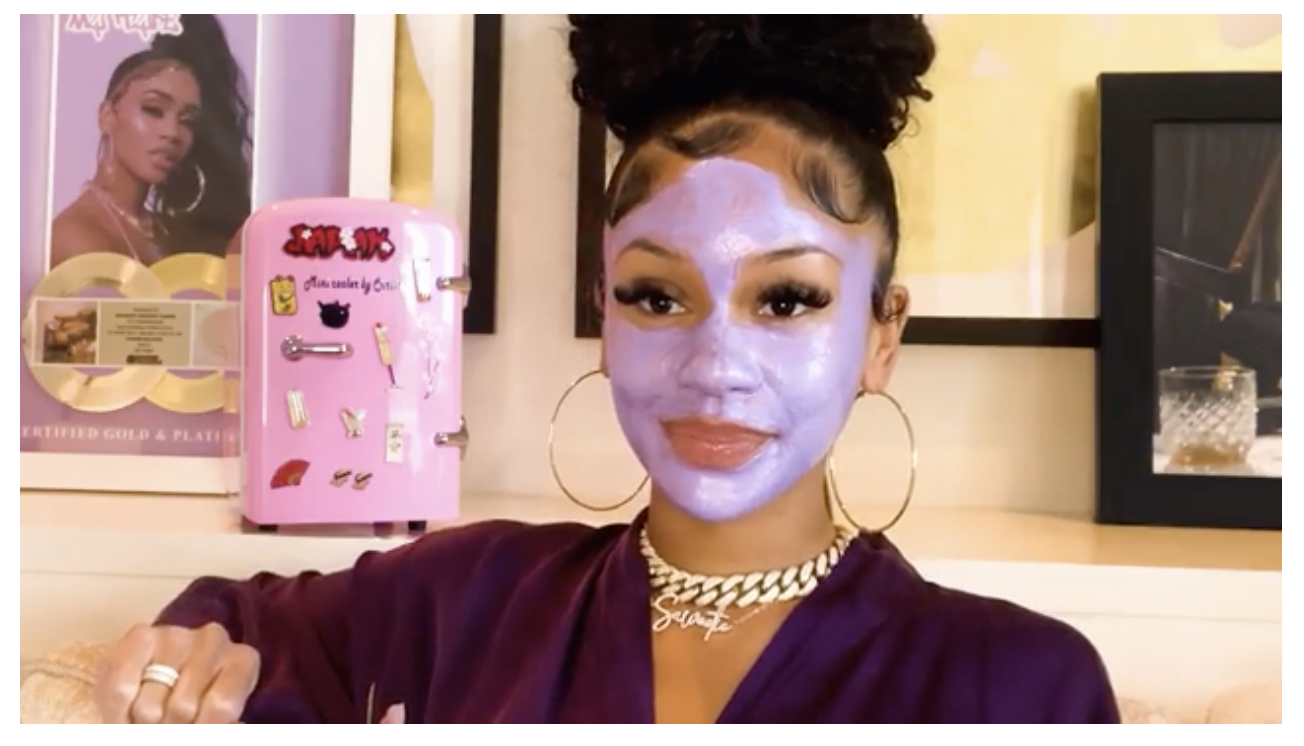 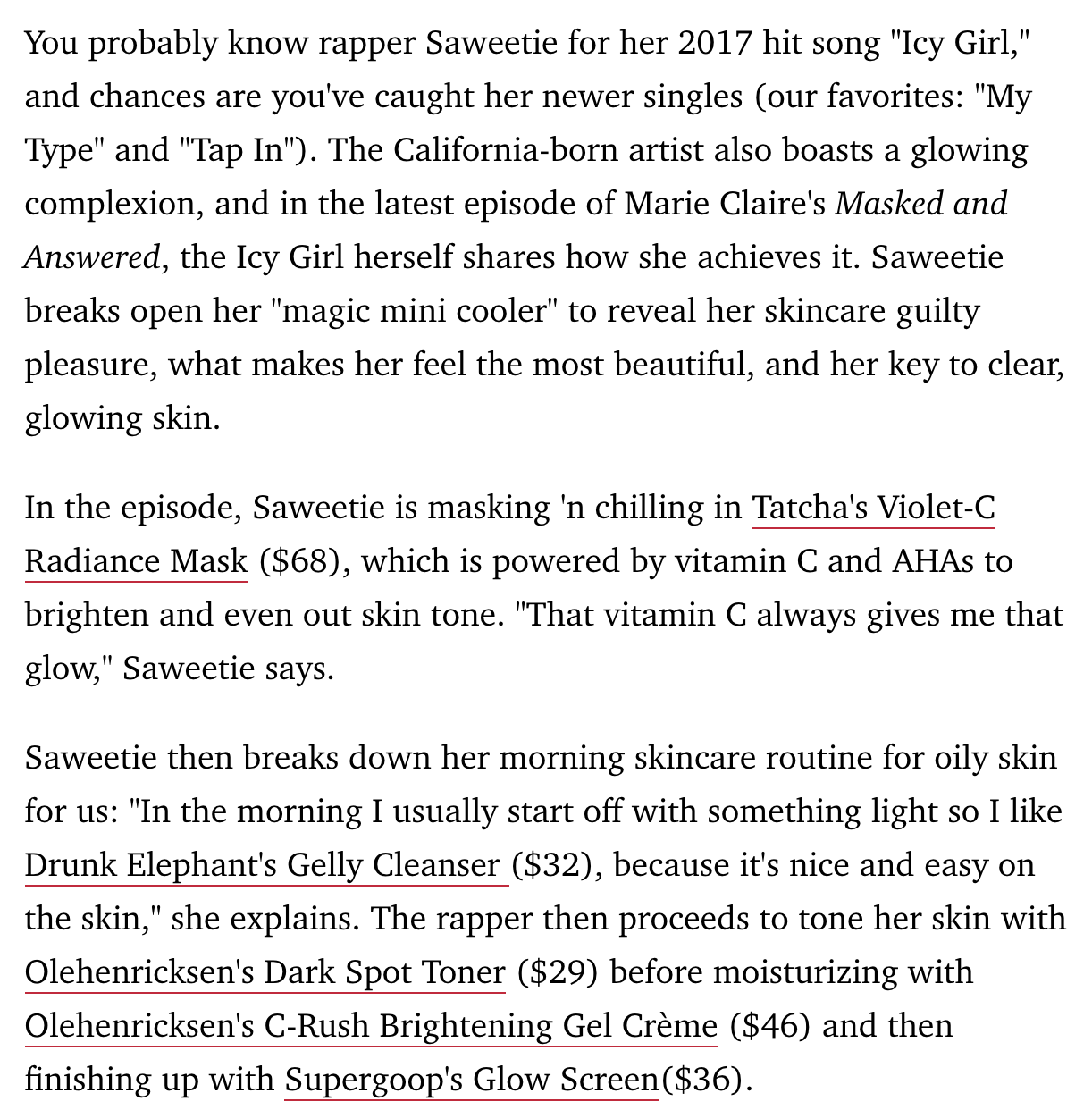 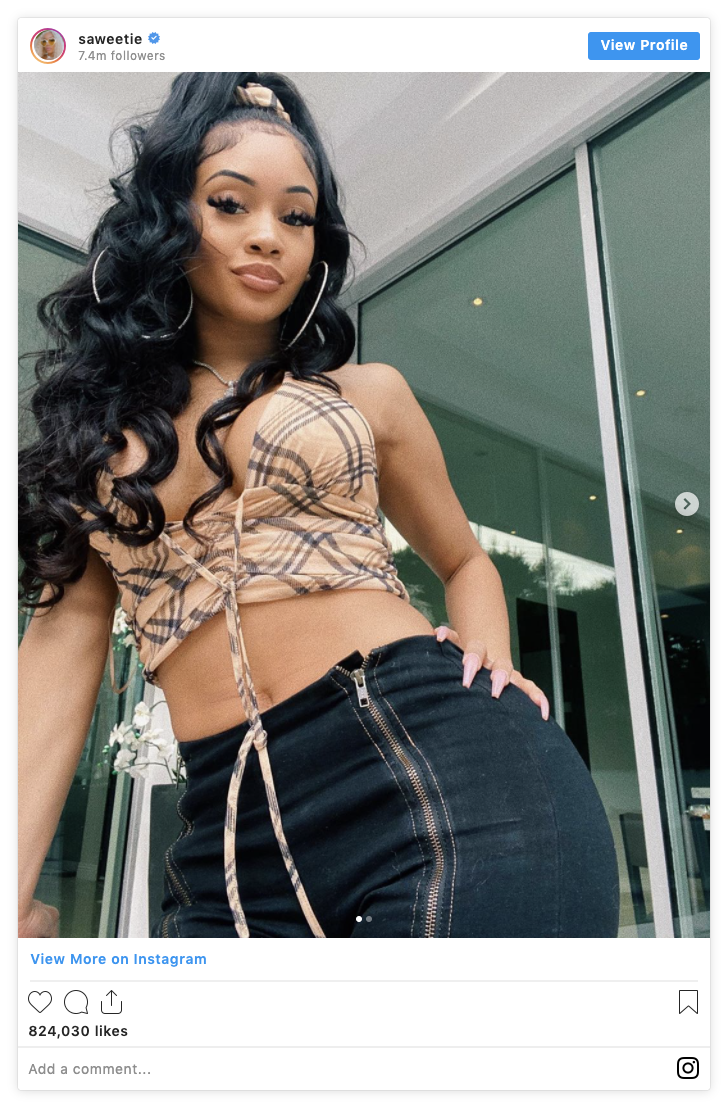 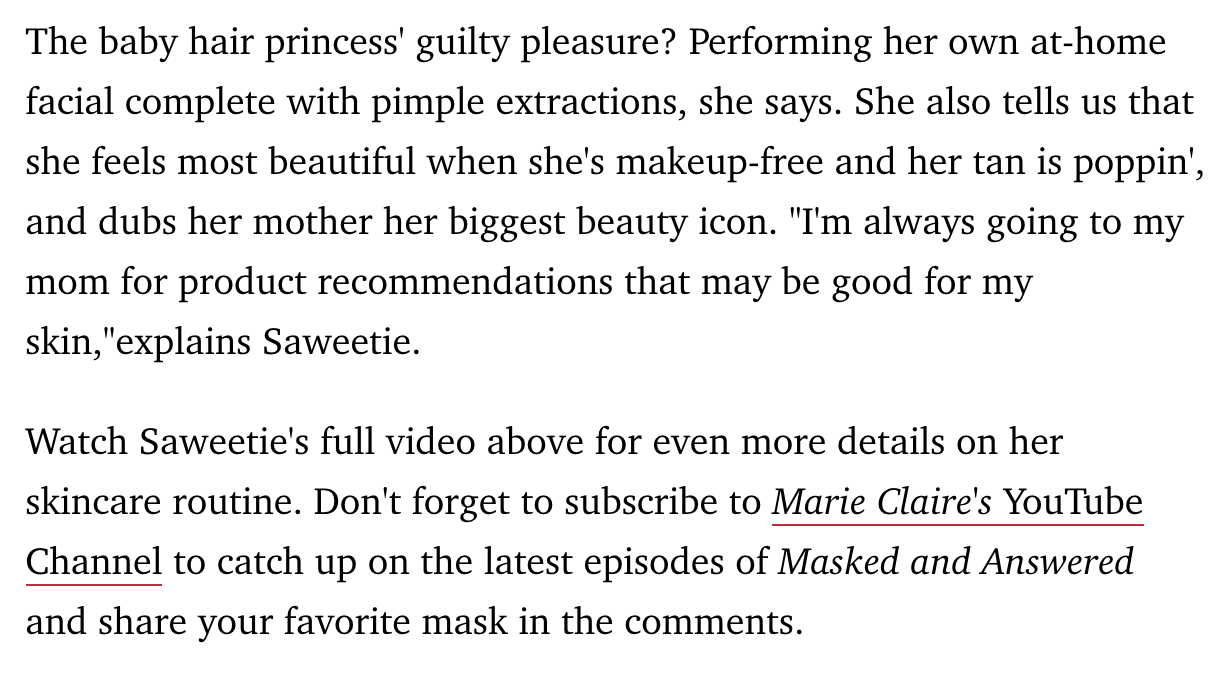 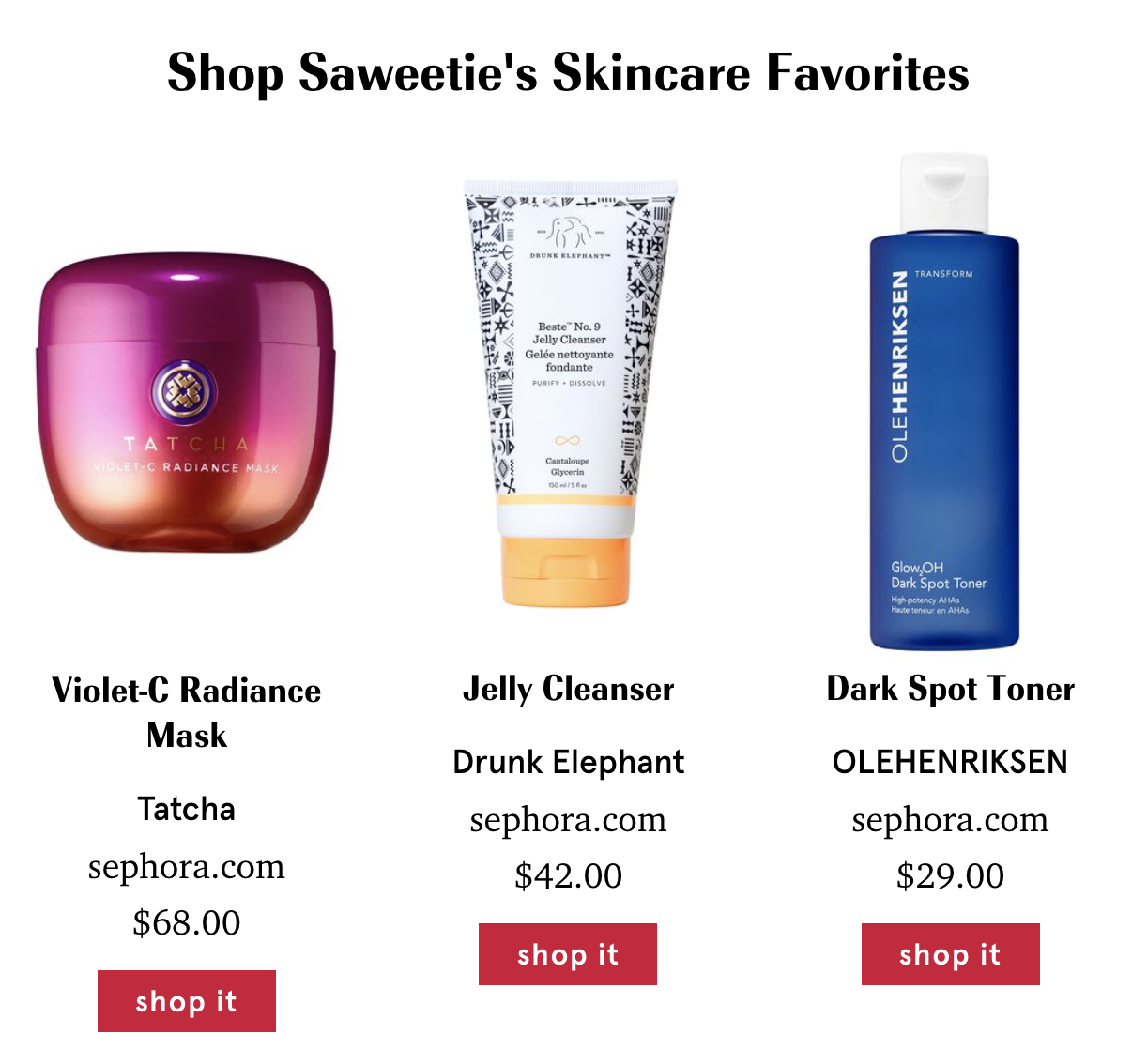 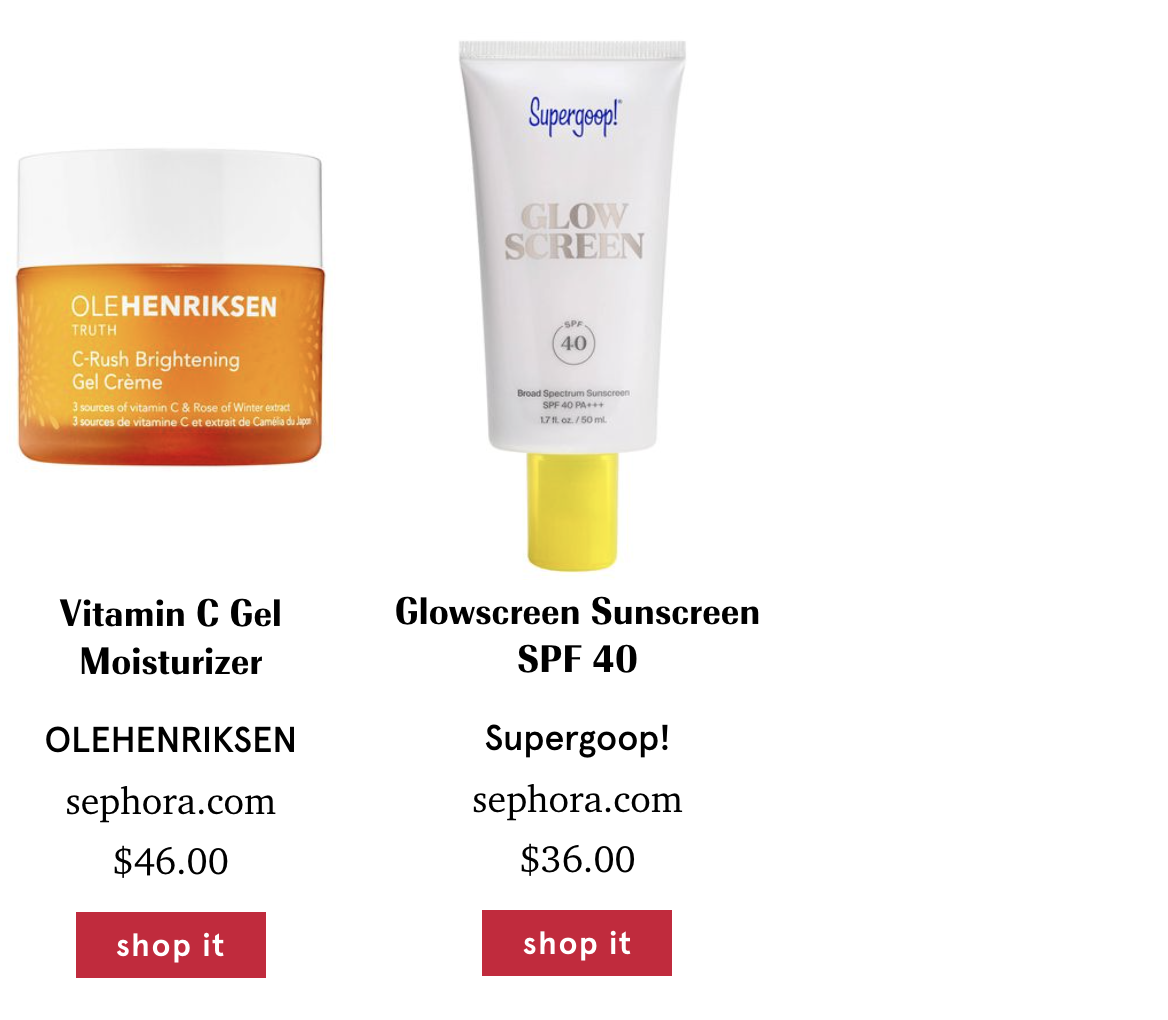 